 Lunch Menu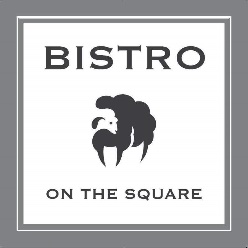 Serving From 12pm To 3pm DailySandwiches Till 5pmFrom The Bar - Honey Roasted Cashews / Chili Almonds/ Salted Peanuts	                                  £2.50 EachSandwichesServed On Chunky White Or Wholemeal Bread With Skin On French Fries And SaladClassic Prawn Cocktail, Baby Gem [G, E, M]				   			             £12Honey Roast Ham, Grain Mustard [G, Mu, M] 								£10Mature Cheddar, Golden Beetroot Piccalilli [G, M, Mu]							£11John Ross Whisky Smoked Salmon, Lemon, Chive Crème Fraiche  [G, M, F]				£12Roast Beef Sirloin, Caramelized Onion, Horseradish,  Roquette Leaf [G, M, Mu]			£11Coronation Chicken Ciabatta 							                          £14Mango Chutney, Lime Pickle [Sd ,M, G]Sharing PlattersAntipasti												£23Prawn Cocktail, Cured Meat, Tomato, Mozzarella, Olives, Hummus, Tapenade, Salad, Bread [M, G, Cr]Vegetarian Antipasti											£18Grilled Vegetables, Tomato, Mozzarella, Artichoke, Olives, Hummus, Tapenade, Salad, Bread [M, G]Mains Market Fish Supreme                                    		            				                           £18                                                                                    Buttered New Potatoes, Tenderstem Broccoli, Chive & Caviar Butter Sauce [M, F, Su]Slow Cooked Shin Of Beef Pie 									 £18Mash Potato, Buttered Greens, Red Wine Jus [G, E, M, So, C]				Korean Fried Chicken Burger 										£18Gochujang, Pickled Cucumber & Kimchi, Skin On Fries  [G, E, So]				Cotswold Lamb Rump,                           								£21                        Braised Gem Lettuce, French Peas, Crème Fraiche, Madeira Sauce [Sd, C, M]Moroccan Spiced Red Pepper & Chickpea Filo Pie                                                                                 £17Jewelled Couscous, Dressed Leaves, Crispy Chickpeas [G]